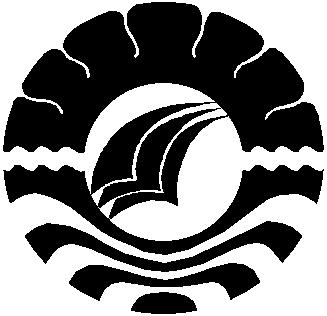 SKRIPSIPENINGKATAN KEMAMPUAN MOTORIK HALUS ANAK DENGAN KEGIATAN MEWARNAI GAMBAR TEKNIK POINTILIS DI KELOMPOK B TK PUSAT PAUD ANNISA BISSOLORO KECAMATAN BUNGAYA KABUPATEN GOWAKAMISAPROGRAM STUDI PENDIDIKAN GURU PENDIDIKAN ANAK USIA DINIFAKULTAS ILMU PENDIDIKANUNIVERSITAS NEGERI MAKASSAR2018